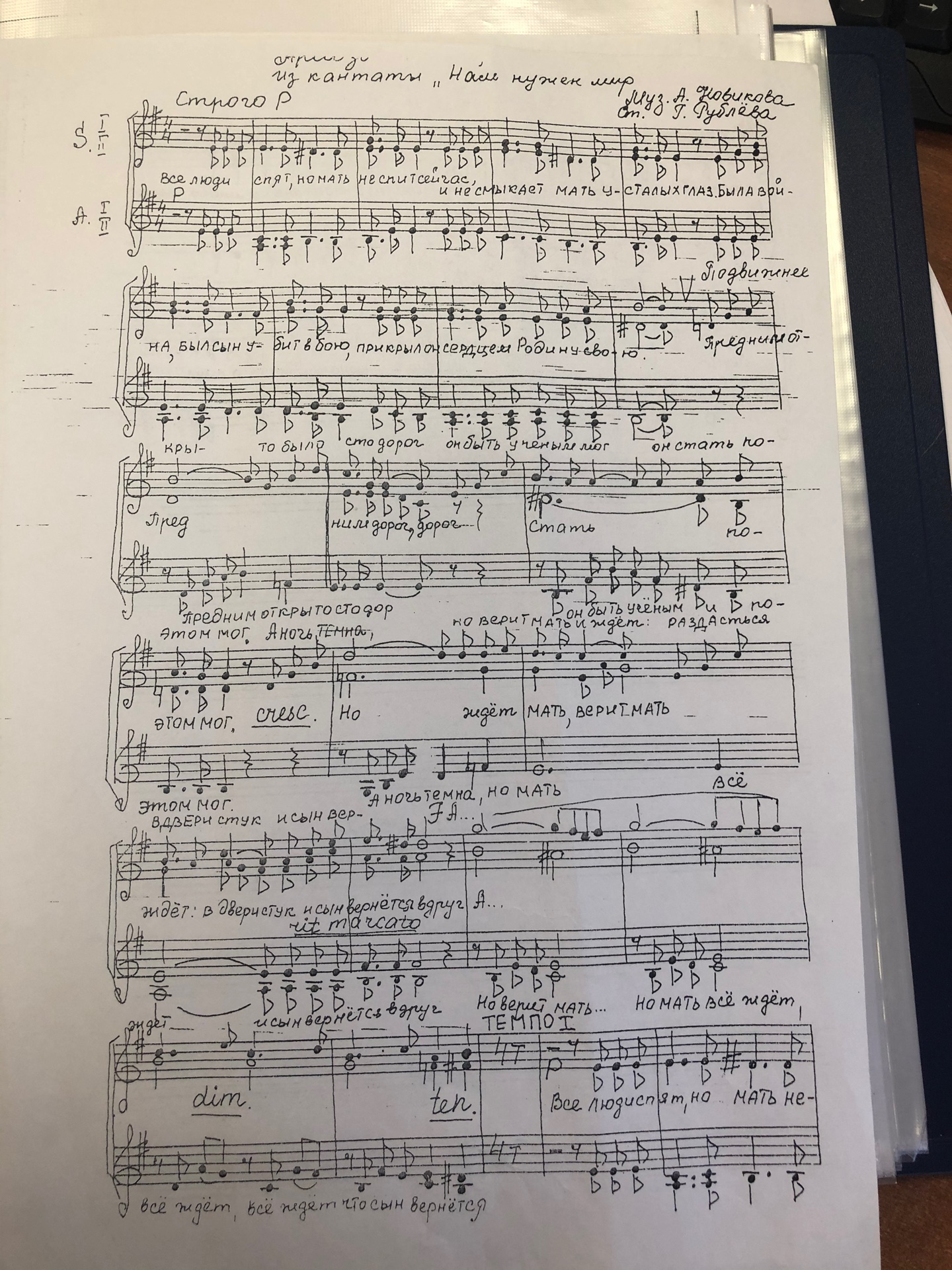 +778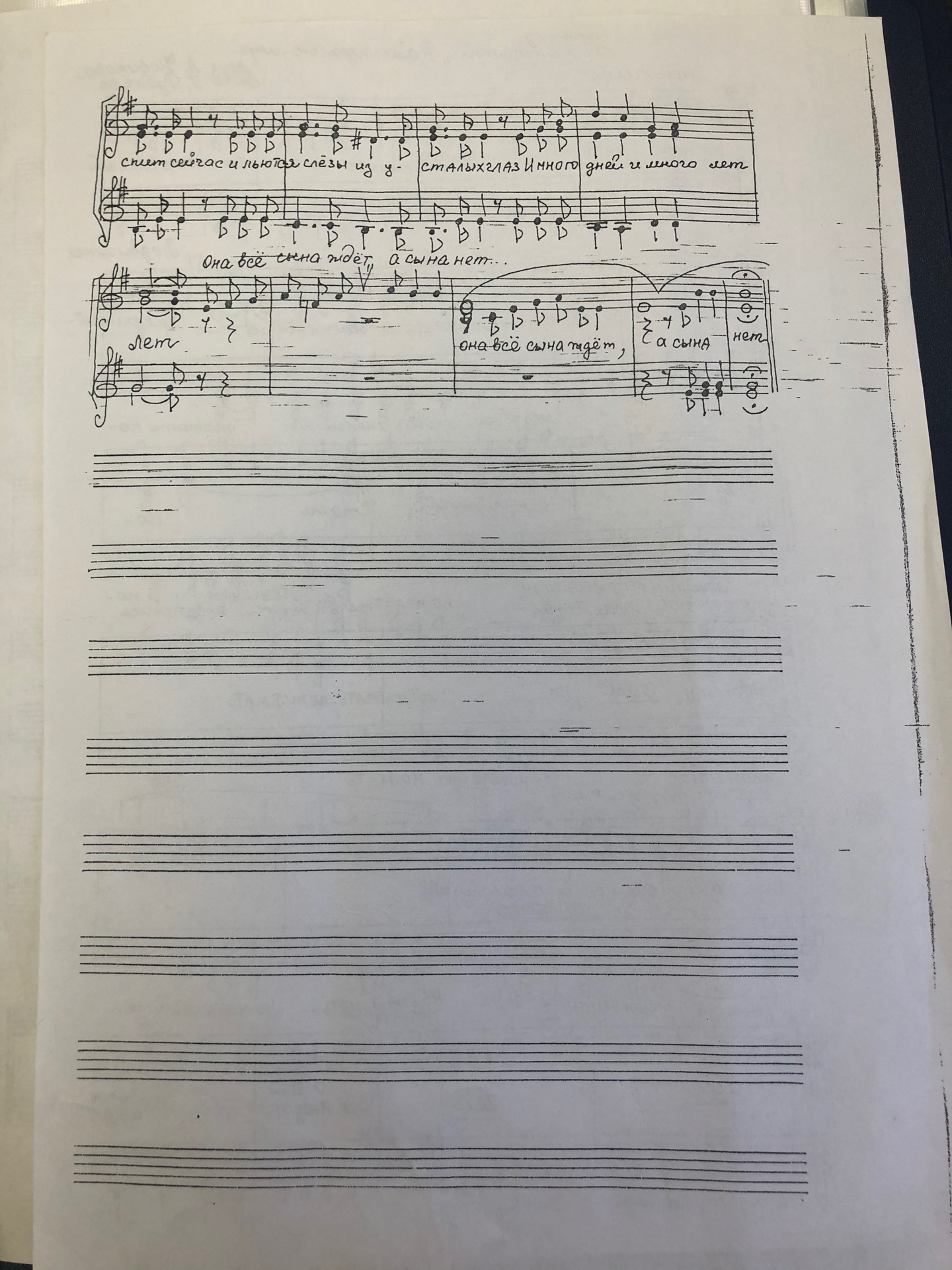 